МИНИСТЕРСТВО ПРОСВЕЩЕНИЯ РОССИЙСКОЙ ФЕДЕРАЦИИ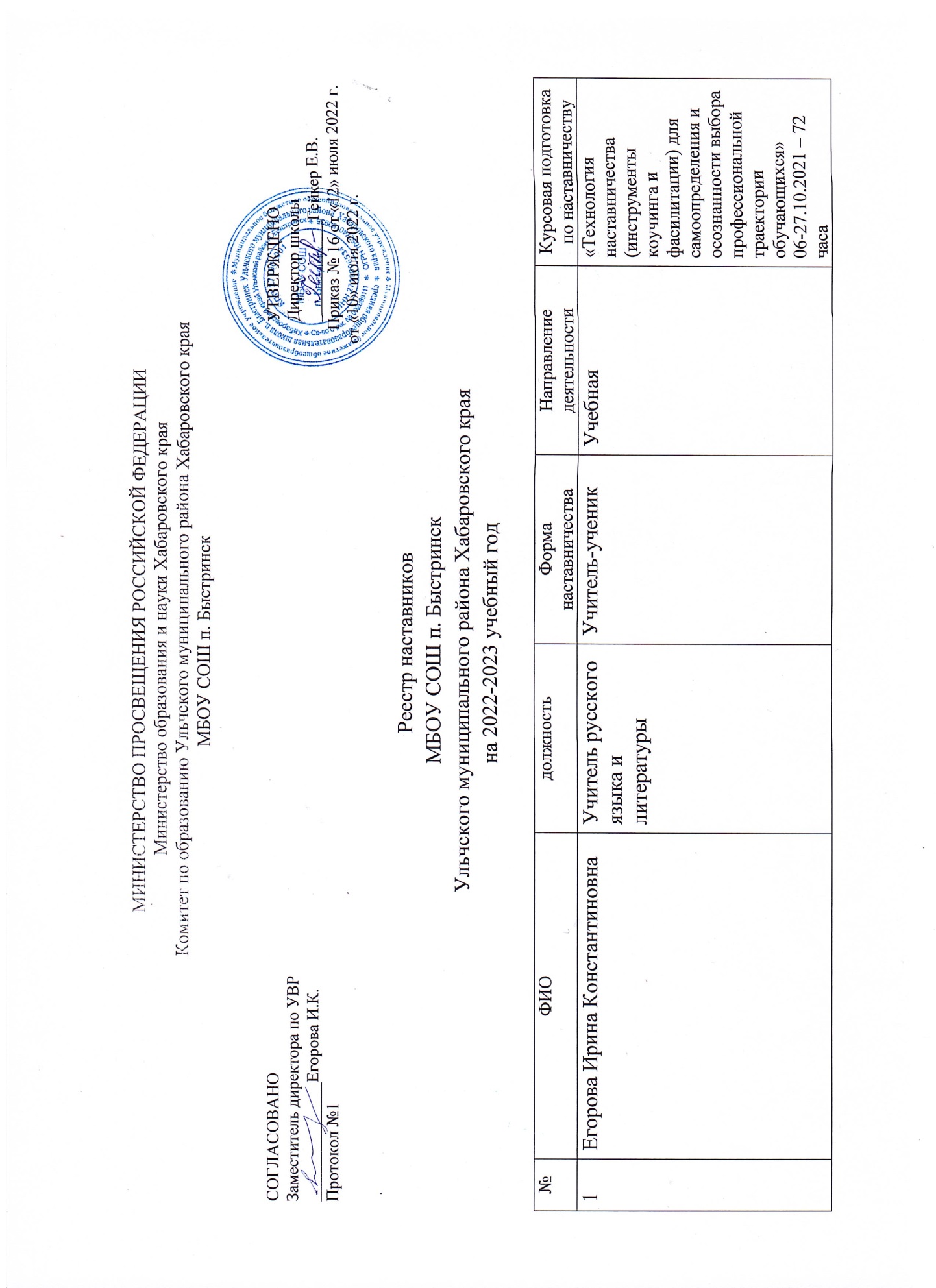  Министерство образования и науки Хабаровского края Комитет по образованию Ульчского муниципального района Хабаровского края МБОУ СОШ п. БыстринскСОГЛАСОВАНО                                                                                                                                                                                  УТВЕРЖДЕНОЗаместитель директора по УВР                                                                                                                                                           Директор школы______________Егорова И.К.                                                                                                                                                              ____________Гейкер Е.В.                                                                                                                                                                                      Приказ № 16 от «12» июля 2022 г.                                                                                                                                                                                 от «10» июля 2022 г.
Реестр наставников МБОУ СОШ п. Быстринск Ульчского муниципального района Хабаровского краяна 2022-2023 учебный год№ФИОдолжностьФорма наставничестваНаправление деятельностиКурсовая подготовка по наставничеству1Егорова Ирина КонстантиновнаУчитель русского языка и литературыУчитель-ученикУчебная «Технология наставничества (инструменты коучинга и фасилитации) для самоопределения и осознанности выбора профессиональной траектории обучающихся»06-27.10.2021 – 72 часаГ. Хабаровск ХК ИРО2Доржиева Риза ДондоковнаУчитель математики и информатикиУчитель - ученикУчебная«Технология наставничества (инструменты коучинга и фасилитации) для самоопределения и осознанности выбора профессиональной траектории обучающихся»06-27.10.2021 – 72 часаГ. Хабаровск ХК ИРО3Литовченко Любовь МихайловнаУчитель физики и математикиУчитель-ученикУчебная «Технология наставничества (инструменты коучинга и фасилитации) для самоопределения и осознанности выбора профессиональной траектории обучающихся»06-27.10.2021 – 72 часаГ. Хабаровск ХК ИРО4Киселева Ольга АлександровнаУчитель технологии и ОБЖУчитель-ученикУчебная «Наставничество как форма социально-педагогического сопровождения детей и молодёжи на базе общего и профессионального образования»02.02.2022 – 02.03.2022 -72 часаГ. Хабаровск ХК ИРО5Ринчинова Сэлмэг НамжиловнаУчитель начальных классовУчитель-ученикУчебная 